Remote Learning                Year: 6               Week beginning: 24.01.22  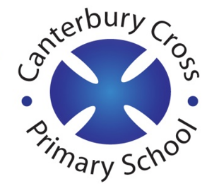 Email address to return completed work to: 6A  remotelearning6a@cantcros.bham.sch.uk  6D  remotelearning6d@cantcros.bham.sch.uk  Day 1:Subject:Day 1:Literacy The Blitz Survivor Storieshttps://classroom.thenational.academy/lessons/to-activate-prior-knowledge-and-consider-the-historical-context-6cw38c Day 1:MathsFDP – first sheet. Click to watch the video then do Q1-3.chrome-extension://efaidnbmnnnibpcajpcglclefindmkaj/viewer.html?pdfurl=https%3A%2F%2Fcorbettmaths.com%2Fwp-content%2Fuploads%2F2018%2F11%2FFDP-Mixture-pdf.pdf&clen=3095521&chunk=true Day 1:Foundation subjectREThe Crucifixion and Peter's denial. Watch the video. Write a paragraph about the significance of the symbol of the cross.https://www.bbc.co.uk/bitesize/clips/zwb9jxs  Day 1:PE linkTraffic lights gamehttps://www.youtube.com/watch?v=2tRCBPk4NMQ Day 2:Subject:Day 2:Literacy The Blitz Survivor Storieshttps://classroom.thenational.academy/lessons/to-read-a-recount-and-answer-retrieval-and-inference-based-questions-6rvpct Day 2:MathsFDP – first sheet. Click to watch the video then do Q4-6.chrome-extension://efaidnbmnnnibpcajpcglclefindmkaj/viewer.html?pdfurl=https%3A%2F%2Fcorbettmaths.com%2Fwp-content%2Fuploads%2F2018%2F11%2FFDP-Mixture-pdf.pdf&clen=3095521&chunk=true Day 2:Foundation subjectPSHEImages in the mediahttps://classroom.thenational.academy/lessons/images-in-the-media-cdk32rDay 2:PE linkJust dance workouthttps://www.youtube.com/watch?v=yQ4fTl4wbko Day 3:Subject:Day 3:Literacy The Blitz Survivor Storieshttps://classroom.thenational.academy/lessons/to-understand-the-key-information-in-a-text-and-consider-the-authors-perspective-6wupcd Day 3:MathsFDP – second sheet. Click to watch the video then do Q6.chrome-extension://efaidnbmnnnibpcajpcglclefindmkaj/viewer.html?pdfurl=https%3A%2F%2Fcorbettmaths.com%2Fwp-content%2Fuploads%2F2018%2F11%2FFDP-Mixture-pdf.pdf&clen=3095521&chunk=true Day 3:Foundation subjectScience Where do different colours come from?https://classroom.thenational.academy/lessons/where-do-different-colours-come-from-6dhp4t Day 3:PE linkGet active at homehttps://www.youtube.com/watch?v=3_oIssULEk0 Day 4:Subject:Day 4:Literacy The Blitz Survivor Storieshttps://classroom.thenational.academy/lessons/to-read-a-new-text-and-consider-the-authors-use-of-language-c8rkjt Day 4:MathsFDP – first sheet. Click to watch the video then do Q7.chrome-extension://efaidnbmnnnibpcajpcglclefindmkaj/viewer.html?pdfurl=https%3A%2F%2Fcorbettmaths.com%2Fwp-content%2Fuploads%2F2018%2F11%2FFDP-Mixture-pdf.pdf&clen=3095521&chunk=true Day 4:Foundation subjectICTHow we communicate https://classroom.thenational.academy/lessons/how-we-communicate-ccr3ar Day 4:PE linkCosmic yogahttps://www.youtube.com/watch?v=KAT5NiWHFIU Day 5:Subject:Day 5:Literacy The Blitz Survivor Storieshttps://classroom.thenational.academy/lessons/to-consider-how-reading-can-provide-people-with-a-way-of-learning-new-things-c4t64c Day 5:MathsArithmetic practise https://myminimaths.co.uk/year-6-arithmetic-practice-paper-week-8/ Day 5:Foundation subjectArtLearn to draw patterns https://www.youtube.com/watch?v=eYlPYEQil54 Day 5:PE linkPE with Joehttps://www.youtube.com/watch?v=tSi2ix1i180 